ΕΛΛΗΝΙΚΗ ΔΗΜΟΚΡΑΤΙΑ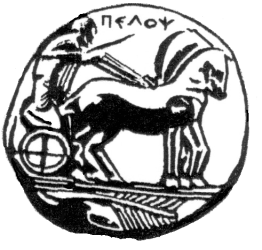 ΠΑΝΕΠΙΣΤΗΜΙΟ ΠΕΛΟΠΟΝΝΗΣΟΥΣΧΟΛΗ ΕΠΙΣΤΗΜΩΝ ΑΝΘΡΩΠΙΝΗΣ  ΚΙΝΗΣΗΣ & ΠΟΙΟΤΗΤΑΣ ΖΩΗΣΤμήμα Οργάνωσης & Διαχείρισης Αθλητισμού«Οργάνωση και Διαχείριση Αθλητικών Δραστηριοτήτων για άτομα με αναπηρίες (Α.με.Α.)»Λ. Ευσταθίου και Σταματικής Βαλιώτη και Πλαταιών, 23100 ΣπάρτηΤηλ.: 2731089661, email: masteramea@uop.gr  ΠΡΟΣΚΛΗΣΗ ΕΚΔΗΛΩΣΗΣ ΕΝΔΙΑΦΕΡΟΝΤΟΣ ΑΚΑΔ. ΕΤΟΣ 2022 - 2023ΣΥΝΑΦΕΣ ΜΕ ΤΑ ΑΝΤΙΚΕΙΜΕΝΑ ΕΙΔΙΚΗΣ ΑΓΩΓΗΣ ΚΑΙ ΕΚΠΑΙΔΕΥΣΗΣ (Ε.Α.Ε.)Το Πρόγραμμα Μεταπτυχιακών Σπουδών (ΠΜΣ) «Οργάνωση και Διαχείριση Αθλητικών Δραστηριοτήτων για άτομα με αναπηρίες (Α.με.Α.)» του Τμήματος Οργάνωσης και Διαχείρισης Αθλητισμού του Πανεπιστημίου Πελοποννήσου προκηρύσσει, για το ακαδημαϊκό έτος 2022 - 20232, εξήντα (60) θέσεις μεταπτυχιακών φοιτητών. Το Πρόγραμμα θα λειτουργήσει εφόσον εξασφαλιστεί ικανός αριθμός συμμετεχόντων.Το Πρόγραμμα απονέμει Δίπλωμα Μεταπτυχιακών Σπουδών στον τομέα της Οργάνωσης και Διαχείρισης Αθλητικών Δραστηριοτήτων για άτομα με αναπηρίες (Α.με.Α.). Επισημαίνεται ότι έχει διαπιστωθεί η συνάφεια του ΠΜΣ με τα αντικείμενα της Ειδικής Αγωγής και Εκπαίδευσης (Ε.Α.Ε.). Τα μαθήματα πραγματοποιούνται χρησιμοποιώντας τη μέθοδο της σύγχρονης εξ’ αποστάσεως εκπαίδευσης παράλληλα με τη δια ζώσης εκπαίδευση.Η χρονική διάρκεια για την απονομή του Διπλώματος Μεταπτυχιακών Σπουδών ορίζεται σε τέσσερα (4) διδακτικά εξάμηνα και απαιτείται η παρακολούθηση και επιτυχής εξέταση σε δώδεκα (12) μαθήματα, η εκπόνηση πρακτικής άσκησης, καθώς και η εκπόνηση Μεταπτυχιακής Διπλωματικής Εργασίας. Προβλέπεται η καταβολή τελών φοίτησης ενώ απαλλάσσεται από αυτά έως και το 30% του συνόλου των φοιτητών (βλ. http://pmsamea.uop.gr/images/uop/docs/FEK_Apallagi_apo_teli_foitisis.pdf)Δεκτοί γίνονται πτυχιούχοι Τμημάτων ΑΕΙ της ημεδαπής και αναγνωρισμένων ομοταγών Ιδρυμάτων της αλλοδαπής.Η υποβολή των αιτήσεων γίνεται ηλεκτρονικά () αυτοπροσώπως ή ταχυδρομικά κατά το διάστημα από 02/05/2022 έως και 08/07/2022στη διεύθυνση: Λεωφ. Ε. & Σ. Βαλιώτη και Πλαταιών, 23100 Σπάρτη. Αναλυτικά ο φάκελος υποψηφιότητας πρέπει να περιλαμβάνει τα εξής:Αίτηση υποβολής υποψηφιότητας (σύμφωνα με το προσφερόμενο έντυπο http://pmsamea.uop.gr/index.php?option=com_content&view=article&id=200&Itemid=965)  (ΥΠΟΧΡΕΩΤΙΚΟ)Βιογραφικό σημείωμα (ΥΠΟΧΡΕΩΤΙΚΟ)Φωτοτυπία δύο όψεων της αστυνομικής ταυτότητας (ΥΠΟΧΡΕΩΤΙΚΟ)Φωτοτυπία πτυχίου/διπλώματος ή βεβαίωσης περάτωσης Α΄ κύκλου σπουδών, από το οποίο να προκύπτει ο βαθμός αποφοίτησης (σε περίπτωση απόκτησης του πτυχίου/διπλώματος από ιδρύματα της αλλοδαπής απαιτείται και πιστοποιητικό αναγνώρισης από το ΔΟΑΤΑΠ) (ΥΠΟΧΡΕΩΤΙΚΟ)Συνέντευξη ή Πιστοποιητικό Γλωσσομάθειας μιας ξένης γλώσσας τουλάχιστον Β2 επιπέδου (π.χ. αγγλικής/ γαλλικής/ ιταλικής/ ισπανικής/ ρωσικής γλώσσας ή οποιασδήποτε άλλης ευρωπαϊκής γλώσσας). Σημείωση: Σε περίπτωση που ο/η υποψήφιος/-α έχει αποφοιτήσει από πανεπιστήμιο της αλλοδαπής των ανωτέρω εθνικοτήτων και αυτό αποδεικνύεται από τον τίτλο σπουδών του/της δεν είναι απαραίτητη η προσκόμιση πιστοποιητικού γλωσσομάθειας της απαιτούμενης ξένης γλώσσας. Το πιστοποιητικό γλωσσομάθειας πρέπει να συνοδεύεται από την επίσημη μετάφρασή του (ΥΠΟΧΡΕΩΤΙΚΟ)Φωτοτυπία πιστοποιητικού αναλυτικής βαθμολογίας Α΄ κύκλου σπουδών απ’ όπου να προκύπτει ο βαθμός του πτυχίου του αιτούντος καθώς και η βαθμολογία του στα μαθήματα που είναι σχετικά με το αντικείμενο της ειδικής αγωγής (ΥΠΟΧΡΕΩΤΙΚΟ)Πιστοποιητικό απ’ όπου να προκύπτει το θέμα και ο βαθμός της διπλωματικής /πτυχιακής εργασίας του αιτούντος στον πρώτο κύκλο σπουδών. Οι αιτούντες που έχουν εκπονήσει διπλωματική εργασία σε θέματα ένταξης, αθλητισμού, υγείας, αναψυχής, και αποκατάστασης ατόμων με αναπηρίες αλλά και ειδικής αγωγής μοριοδοτούνται ανάλογα (ΥΠΟΧΡΕΩΤΙΚΟ)Δημοσιεύσεις σε περιοδικά με κριτές ή σε πρακτικά συνεδρίων, εάν υπάρχουν (ο μέγιστος αριθμός δημοσιεύσεων που θα συμπεριληφθούν είναι τέσσερεις (4) σε περιοδικά και τέσσερεις (4) σε πρακτικά συνεδρίων) (ΠΡΟΑΙΡΕΤΙΚΟ)Αποδεικτικά συναφούς επαγγελματικής ή ερευνητικής δραστηριότητας, εάν υπάρχουν (ΠΡΟΑΙΡΕΤΙΚΟ)Συστατικές επιστολές από μέλη ΔΕΠ ΑΕΙ ή/και εργοδότες (ΠΡΟΑΙΡΕΤΙΚΟ)Άλλοι τίτλοι σπουδών (1ου, 2ου ή 3ου κύκλου σπουδών) (ΠΡΟΑΙΡΕΤΙΚΟ)Με την υποβολή της αίτησης υποψηφιότητας, οι υποψήφιοι αποδέχονται ρητά και ανεπιφύλακτα την επεξεργασία των προσωπικών τους δεδομένων για τις ανάγκες του Προγράμματος Μεταπτυχιακών Σπουδών και για την εξαγωγή στατιστικών στοιχείων προς ΕΘΑΑΕ, ΜΟΔΙΠ, ΟΜΕΑ, ΕΛΣΤΑΤ κ.λπ. (GDPR – Ευρωπαϊκός Γενικός Κανονισμός Προστασίας Δεδομένων, ΕΕ 2016/679)Ο μη πλήρης φάκελος συνεπάγεται τον αποκλεισμό των υποψηφίων από τη διαδικασία αξιολόγησης. Η επιλογή των εισακτέων πραγματοποιείται ύστερα από βαθμολόγηση, σε εκατονταβάθμια κλίμακα των εξής κριτηρίων: Βαθμός πτυχίου /διπλώματος (συντελεστής βαρύτητας 10%)Βαθμολογία στα προπτυχιακά μαθήματα, που είναι σχετικά με το γνωστικό αντικείμενο  του Π.Μ.Σ. (συντελεστής βαρύτητας 5%)Επίδοση στην διπλωματική εργασία, όπου αυτή προβλέπεται στον πρώτο κύκλο σπουδών, με θέμα σχετικού του γνωστικού αντικειμένου του Π.Μ.Σ (συντελεστής βαρύτητας 5%)Πιστοποιημένη καλή γνώση (τουλάχιστον επιπέδου Β2) μιας ξένης γλώσσας: Αγγλική ή Γαλλική ή Γερμανική ή Ιταλική ή Ισπανική ή Ρώσικη ή οποιασδήποτε άλλης Ευρωπαϊκής γλώσσας (συντελεστής βαρύτητας 10%). Όλοι οι τίτλοι σπουδών ξένης γλώσσας πρέπει να συνοδεύονται από επίσημη μετάφρασή τους στην ελληνική γλώσσα. Η καλή γνώση μπορεί να διαπιστώνεται ΚΑΙ κατά τη διάρκεια  συνέντευξης, εφόσον το ζητήσει ο/η υποψήφιος/α.Γνώση δεύτερης ή και περισσότερων ξένων γλωσσών (συντελεστής βαρύτητας 5%). Συνέντευξη (συντελεστής βαρύτητας 20%).Ερευνητική και συγγραφική δραστηριότητα σχετική με το αντικείμενο του ΠΜΣ (συντελεστής βαρύτητας 10% έως  20%). Με 10% βαθμολογείται η ερευνητική ή/και συγγραφική δραστηριότητα έως και 5 δημοσιεύσεων (δημοσιεύσεις σε διεθνή περιοδικά, παρουσιάσεις εργασιών σε συνέδρια με κριτές, κεφάλαια σε συλλογικούς τόμους, βιβλία), και με 20% βαθμολογείται η ερευνητική ή/και συγγραφική δραστηριότητα άνω των 5 δημοσιεύσεων (δημοσιεύσεις σε διεθνή περιοδικά, παρουσιάσεις εργασιών σε συνέδρια με κριτές, κεφάλαια σε συλλογικούς τόμους, βιβλία). Επαγγελματική δραστηριότητα σχετική με το αντικείμενο του ΠΜΣ (συντελεστής βαρύτητας από 5% έως 10%). Με 5% βαθμολογείται η επαγγελματική δραστηριότητα έως και 5 ετών και με 10% η επαγγελματική δραστηριότητα άνω των 5 ετών. Συστατικές επιστολές (συντελεστής βαρύτητας 5% έως 10%). Με 5% βαθμολογούνται οι έως και 2 στον αριθμό συστατικές επιστολές και με 10% βαθμολογούνται οι άνω των 2 στον αριθμό συστατικές επιστολές.Κατοχή άλλου τίτλου σπουδών (1ου, 2ου ή 3ου κύκλου σπουδών) (συντελεστής βαρύτητας 5%).Ενστάσεις επί των προσωρινών αποτελεσμάτων μπορούν να υποβάλλονται εντός πέντε (5) εργασίμων ημερών από την ανακοίνωση των προσωρινών αποτελεσμάτων στην ιστοσελίδα του Προγράμματος. Οι ημερομηνίες εγγραφής των επιλεγέντων θα ανακοινωθούν με το πέρας της διαδικασίας. Τα μαθήματα του Προγράμματος αρχίζουν τον Οκτώβριο του Ακαδημαϊκού έτους 2022 – 2023 και οι ημέρες και ώρες διεξαγωγής τους χαρακτηρίζονται από ευελιξία με σκοπό την διευκόλυνση των συμμετεχόντων. Για περισσότερες πληροφορίες, οι ενδιαφερόμενοι μπορούν να απευθύνονται στη Γραμματεία του ΠΜΣ Λ. Ευσταθίου και Σταματικής Βαλιώτη & Πλαταιών, Σπάρτη, ΤΚ. 23100 καθημερινά από Δευτέρα έως Παρασκευή 09:00–13:00, τηλέφωνο: 27310-89661, ιστοσελίδα http://pmsamea.uop.gr/, και  email: masteramea@uop.gr  Περισσότερες πληροφορίες σχετικά με τη συνάφεια του ΠΜΣ με τα αντικείμενα της Ειδικής Αγωγής και Εκπαίδευσης (Ε.Α.Ε.) μπορείτε να αναζητήσετε στην ακόλουθη ιστοσελίδα: http://pmsamea.uop.gr/images/FEK_Eidiki_agogi_2019.pdf      Ο Διευθυντής του ΠΜΣΚαθηγητής, Αθανάσιος Στρίγκας